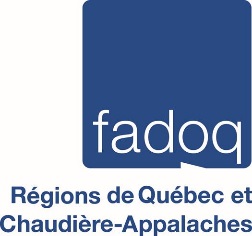 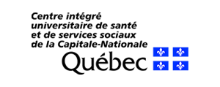 Formation 2Fiche synthèsetitre de la formation PARTICIPATION SOCIALE - DES PISTES POUR INTERVENIR AUPRÈS DES AÎNÉS AYANT DES INCAPACITÉSPARTICIPATION SOCIALE - DES PISTES POUR INTERVENIR AUPRÈS DES AÎNÉS AYANT DES INCAPACITÉSclientèle viséeLa formation vise à rejoindre les personnes travaillant avec ou auprès des aînés dans un milieu communautaire, institutionnel, associatif ou résidentiel. Exemples : bénévoles, travailleurs et administrateurs des secteurs de la santé et des services sociaux, municipal, communautaire et privé (principalement les résidences privées pour aînés).Chaque organisation peut être représentée par un maximum de deux personnes.La formation vise à rejoindre les personnes travaillant avec ou auprès des aînés dans un milieu communautaire, institutionnel, associatif ou résidentiel. Exemples : bénévoles, travailleurs et administrateurs des secteurs de la santé et des services sociaux, municipal, communautaire et privé (principalement les résidences privées pour aînés).Chaque organisation peut être représentée par un maximum de deux personnes.objectifs générauxLa présente formation, Participation sociale : des pistes pour intervenir auprès des aînés ayant des incapacités, permettra de développer des connaissances et des stratégies au sujet de la participation sociale de personnes âgées ayant des incapacités.La présente formation, Participation sociale : des pistes pour intervenir auprès des aînés ayant des incapacités, permettra de développer des connaissances et des stratégies au sujet de la participation sociale de personnes âgées ayant des incapacités.éléments de contenuPour les aînés, la participation sociale est un moyen de maintenir leur qualité de vie, de réaliser des projets qui leur tiennent à cœur et de continuer d’être des citoyens à part entière. Toutefois, pour les aînés ayant des incapacités sur le plan physique, psychologique ou cognitif, des milieux d’accueil présentent de multiples obstacles, qui rendent la participation sociale difficile, voire même impossible. Or, il est possible d’intervenir pour permettre l’inclusion de ces personnes âgées dans les milieux de vie et les milieux de participation sociale.Plus spécifiquement, les objectifs sont : Acquérir des notions de base quant à la participation sociale des aînés (définition, liens avec la santé, facteurs d’influence et interventions);Explorer la réalité des aînés qui ont des incapacités;Identifier les obstacles à la participation sociale, à la fois personnels et environnementaux, que les aînés ayant des incapacités peuvent rencontrer;Identifier des solutions permettant de diminuer l’impact de ces obstacles;Développer des habiletés, afin de mieux intervenir auprès des aînés ayant des incapacités dans une perspective de participation sociale.Pour les aînés, la participation sociale est un moyen de maintenir leur qualité de vie, de réaliser des projets qui leur tiennent à cœur et de continuer d’être des citoyens à part entière. Toutefois, pour les aînés ayant des incapacités sur le plan physique, psychologique ou cognitif, des milieux d’accueil présentent de multiples obstacles, qui rendent la participation sociale difficile, voire même impossible. Or, il est possible d’intervenir pour permettre l’inclusion de ces personnes âgées dans les milieux de vie et les milieux de participation sociale.Plus spécifiquement, les objectifs sont : Acquérir des notions de base quant à la participation sociale des aînés (définition, liens avec la santé, facteurs d’influence et interventions);Explorer la réalité des aînés qui ont des incapacités;Identifier les obstacles à la participation sociale, à la fois personnels et environnementaux, que les aînés ayant des incapacités peuvent rencontrer;Identifier des solutions permettant de diminuer l’impact de ces obstacles;Développer des habiletés, afin de mieux intervenir auprès des aînés ayant des incapacités dans une perspective de participation sociale.dates et horaire nombre de participants25 participants maximum par journée de formation25 participants maximum par journée de formationlieu de la formation QUÉBEC : Direction de santé publique : 2400, D'Estimauville, Québec G1E 7G9CHARLEVOIX : Hôpital de Baie-St-Paul : 74, Ambroise Fafard, Baie-Saint-Paul, QC G3Z 2J6, Payer à l’horodateurPORTNEUF : CLSC Saint-Marc-des-Carrières, 1045, boul. Bona-Dusseault, Saint-Marc-des-Carrières, Québec G0A 4B0QUÉBEC : Direction de santé publique : 2400, D'Estimauville, Québec G1E 7G9CHARLEVOIX : Hôpital de Baie-St-Paul : 74, Ambroise Fafard, Baie-Saint-Paul, QC G3Z 2J6, Payer à l’horodateurPORTNEUF : CLSC Saint-Marc-des-Carrières, 1045, boul. Bona-Dusseault, Saint-Marc-des-Carrières, Québec G0A 4B0type d’évaluationFormulaire d’évaluation pour l’appréciation de la formationAucune évaluation des participantsFormulaire d’évaluation pour l’appréciation de la formationAucune évaluation des participantsParticularitésIl est à noter que cette formation est différente de la formation de base intitulée « La participation sociale des aînés dans une perspective de vieillissement en santé : Une formation pour passer de la théorie à la pratique » et qu’il n’est pas nécessaire d’avoir assisté à celle-ci pour se prévaloir de la présente formation « Participation sociale : des pistes pour intervenir auprès des aînés ayant des incapacités ».Il est à noter que cette formation est différente de la formation de base intitulée « La participation sociale des aînés dans une perspective de vieillissement en santé : Une formation pour passer de la théorie à la pratique » et qu’il n’est pas nécessaire d’avoir assisté à celle-ci pour se prévaloir de la présente formation « Participation sociale : des pistes pour intervenir auprès des aînés ayant des incapacités ».modalité d’inscriptionParticipants employés du CIUSSS :Adressez-vous à votre gestionnaire afin qu’il vous inscrive auprès de l'agente de gestion du personnel du Service de développement des compétences du CIUSSS attitrée à votre direction (PDGA : Marie Pierre Massé; SAPA : Christel Bournizel).Faites parvenir votre formulaire d’inscription à Christine Simard : christine.simard2.ciussscn@ssss.gouv.qc.caParticipants de l’extérieur du CIUSSS : Faites parvenir votre formulaire d’inscription à Christine Simard : christine.simard2.ciussscn@ssss.gouv.qc.caLa date limite pour vous inscrire est le jeudi 29 mars 2018.Participants employés du CIUSSS :Adressez-vous à votre gestionnaire afin qu’il vous inscrive auprès de l'agente de gestion du personnel du Service de développement des compétences du CIUSSS attitrée à votre direction (PDGA : Marie Pierre Massé; SAPA : Christel Bournizel).Faites parvenir votre formulaire d’inscription à Christine Simard : christine.simard2.ciussscn@ssss.gouv.qc.caParticipants de l’extérieur du CIUSSS : Faites parvenir votre formulaire d’inscription à Christine Simard : christine.simard2.ciussscn@ssss.gouv.qc.caLa date limite pour vous inscrire est le jeudi 29 mars 2018.autres informations sur le lieu de la formationautres informations sur le lieu de la formationautres informations sur le lieu de la formationStationnementParticipants employés du CIUSSS : stationnement autorisé avec les vignettes. Participants de l’extérieur du CIUSSS : espaces de stationnement réservés aux visiteurs (payables à l’horodateur).Participants employés du CIUSSS : stationnement autorisé avec les vignettes. Participants de l’extérieur du CIUSSS : espaces de stationnement réservés aux visiteurs (payables à l’horodateur).Accès aux locauxUtilisez la porte centrale.Utilisez la porte centrale.Pour les repasDîner : Le repas N’EST PAS FOURNI. Vous devez donc apporter votre lunch ou sortir pour dîner (maximum 1 h).Dîner : Le repas N’EST PAS FOURNI. Vous devez donc apporter votre lunch ou sortir pour dîner (maximum 1 h).